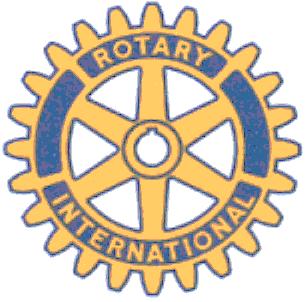 Rotary Club of Carleton Place, District 7040, Ontario.The Carleton Place Rotary Club Meeting of the September 11th 2002THis week was the first week that we sang the National Anthem to begin the meeting. It was not a pretty sight. We had better improve before we are asked to sing the American Anthem. Those guys carry guns. Kyle Creswell reported that the sale of Tulips was going very well, and that a Committee meeting this week would concentrate on increasing sales even further. David McGlade points out that this is our first project and we want it to go well.David also reported that Kirk White, who has been involved in previous Santa parades, has been named Chairman of our Santa’s Parade Float Committee. Volunteers will be needed. None came forward at this meeting. Perhaps next week. This year’s theme will be based on a visit to Santa’s Workshop. George Rolfe said Grace, and made a further announcment that all who emailed him could obtain a .pdf copy (readable and printable with acrobat) of the form that gives details of the District Conference at Lake Placid in October.David also reminded members that a name was required for this newsletter. If no seggestions are made, then it will retain its rather formal look.Dan Cooke gave a short report on our financial situation. We are healthily in the black and our account is growing. We currently have $1688.00 in the bank, not counting the heavy sack collected by the Sergeant-at-Arms this week.D.Alan Jones then introduced our guest speaker. This week it was Ernie Rowe. Ernie this week on the nature of a modern house inspection: those things to watch for in the inspection and those things to avoidDan Cooke thanked Ernie for his most interesting talk. Happy dollars were donated at this time on the news that Dan had got married this last Saturday. (Cheers and table-thumping).David then announced that D.Alan Jones, The Sergeant-at-Arms, would be absent for the next two weeks (more cheers and table-thumping), but the Ernie Rowe would act aas Sergeant-at-Arms during that time. (Sullen silence).Before the meeting closed The Sergeant-at-Arms extracted a mutitude of fines – including one dollar from everybody for bad singing.The 50/50 draw this week was won by Dan CookeGeorge RolfeRecording Secretary.